国际专利分类专门联盟（IPC联盟）专家委员会第五十一届会议2019年2月20日和21日，日内瓦议程草案秘书处编拟会议开幕选举主席和两名副主席通过议程
见本文件。IPC修订计划进展报告
见项目CE 462。CPC和FI修订计划进展报告
CPC由欧专局和美国专商局报告，FI由日本特许厅报告。审议建立一个涵盖半导体技术的新的大类的必要性
见项目CE 481。《IPC指南》和其他IPC基本文件的修正
见项目CE 454和CE 455。从IPC分类表中删除非限制性参见（NLR）
见项目WG 191。欧专局向产权组织移交工作任务单的管理
见项目CE 472和CE 492。各局在计算机辅助（如人工智能）分类方面的经验
由有关局介绍。IPC相关信息技术工具调查
见项目CE 509。关于IPC相关信息技术系统的报告由国际局介绍。见项目CE 446、CE 447和CE 457。会议闭幕开幕会将于2019年2月20日（星期三）上午10时在产权组织总部举行，地址：34, chemin des Colombettes, Geneva。[文件完]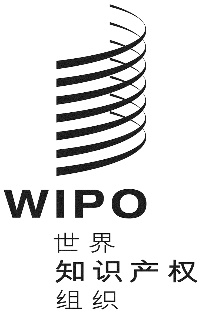 CIPC/CE/51/1 prov.IPC/CE/51/1 prov.IPC/CE/51/1 prov.原 文：英文原 文：英文原 文：英文日 期：2018年12月11日  日 期：2018年12月11日  日 期：2018年12月11日  